JADŁOSPIS  15 – 19.04.2024W ciągu całego dnia woda i herbatki bez ograniczeńInformacje o składnikach alergennych użytych do przygotowania posiłków zgodnie z jadłospisem opracowano zgodnie z Rozporządzeniem Parlamentu Europejskiego i Rady (UE) nr 1169/2011 z dnia 25 października 2011 r. w sprawie przekazywania konsumentom informacji na temat żywności (…).Alergeny: Mleko (z laktozą), pochodne mleka, Gluten (pszenica, żyto, jęczmień), Jajka, Seler, RybaKaloryczność posiłków żłobka to 750kcal realizowana w 4 posiłkach podawanych dzieciom: Śniadanie, II śniadanie, obiad i podwieczorek. Gramatury posiłków są odpowiednie do grupy wiekowej 1-3 i zgodne z Ustawą z dnia 7 lipca 2017r.Sporządził: Dorota Kołacz								                                                         Zatwierdził: mgr Monika PoszytekStarsza Pielęgniarka Żłobka						   		 	                                       Dyrektor Żłobka Miejskiego Motylkowy Światponiedziałek15.04.2024wtorek16.04.2024środa17.04.2024czwartek18.04.2024piątek19.04.2024ŚNIADANIEKasza manna  na mleku, pieczywo  mieszane z masłem, polędwica drobiowa, ogórek kiszonyPłatki jaglane na mleku, pieczywo  mieszane z masłem, jajecznica ze szczypiorkiem, pomidorPłatki kukurydziane na mleku. Robimy Złotą Rybkę  pieczywo mieszane  z serem żółtym, ogórek, plasterki gotowanej marchewki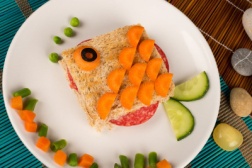 Płatki jęczmienne na mleku, pieczywo z masłem i z wędliną, ogórek świeżyLane kluski na mleku, pieczywo  mieszane z masłem,twarożek z rzodkiewką i posiekanym ogórkiem małosolnymII ŚNIADANIEHerbatka owocowajabłko/bananKompot owocowygruszka/ bananHerbata miętowa z cytrynką, jabłko/ bananKompot owocowy,jabłko/bananHerbatka rumiankowo- owocowa,jabłko/banan/melonOBIADKasza gryczana na sypko, pulpet w sosie koperkowym, jarzynka- marchewka  z groszkiem, surówka z  selera i jabłka z oliwą z oliwekZiemniaki z koperkiem, roladki drobiowe w  sosie jarzynowym , jarzynka- fasolka szparagowa, surówka z ogórka kiszonego, pora  i jabłka z  jogurtem greckimRisotto warzywno – mięsne z pomidorami, surówka – mizeria z   jogurtem z koperkiemNaleśniki z serem, mus brzoskwiniowy  z dodatkiem duszonej cukiniiZiemniaki z koperkiem, kotlet mielony z ryby, jarzynka z buraczków, surówka z  kapusty pekińskiej, marchewki z żurawiną z oliwą z oliwekZUPAZupa kalafiorowa  z ziemniakami i koperkiemKrupnik z natkąBarszcz czerwony z ziemniakamiZupa dyniowa z grzankamiZupa pomidorowa  z ryżemPODWIECZOREKPlacuszki z jabłkami, herbatka owocowaBiszkopciki, kompot owocowyKisiel  pitny, herbatniki zbożoweCiasto drożdżowe z kruszonką, herbata  miętowa z cytrynkąBananowy budyń jaglany, kompot owocowyDIETYŚNIADANIEb/ml, b/gl - kaszka ryżowa owocowa na wodzie, pieczywo  z masłem flora, pozostałe bez zmianb/ml, b/jaj - płatki na mleku owsianym, masło flora z  pastą z  polędwicy  drobiowej z koperkiem, b/gl- pieczywo bezglutenoweb/ml- płatki kukurydziane na mleku owsianym, masło flora, dżemb/gl – pieczywo bezglutenoweb/ml – kaszka Sinlac, masło flora, reszta bez zmianb/ml – lane kluski na mleku owsianym,  pieczywo  z wędliną, plasterki rzodkiewki i ogórka małosolnego b/gl- kaszka ryżowaII ŚNIADANIEbez zmianbez zmianbez zmianbez zmianbez zmianOBIAD bez zmianb/ml – surówka bez jogurtu, b/gl- krupnik ryżowyb/ml-surówka z jogurtem kokosowymb/ml - naleśniki  jogurtem kokosowym, reszta bez zmianbez zmianPODWIECZOREKb/ml, b/gl, b/jaj-placki na mące bezglutenowej z jajkiem przepiórczymb/gl, b/jaj – wafle ryżowebez zmianb/ml, b/gl, b/jaj- muffiny z  mąki bezglutenowej z jajkiem przepiórczymbez zmian